Capture the Memories- Order Your Yearbook Today!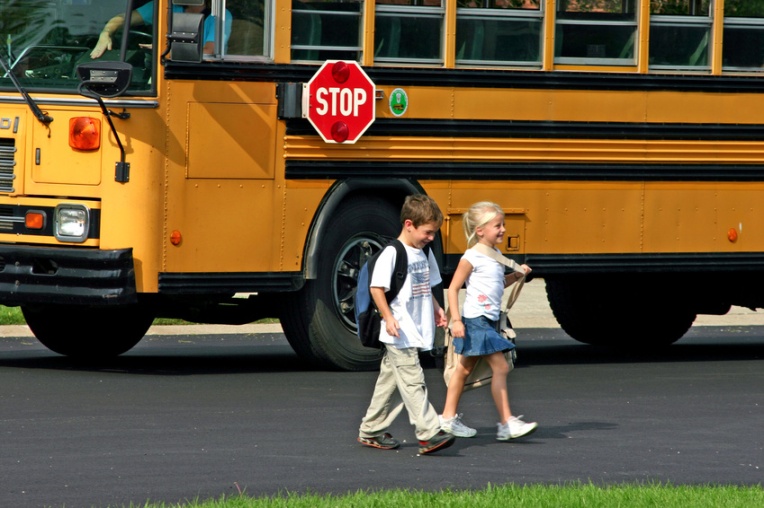 Once again, we will be offering a full-color yearbook with many pages of great pictures from this year at Valley Forge Elementary!  The order deadline is March 28th, but don’t delay, get your order in now!Price $20Please make checks payable to VFES PTO and place form and payment in an envelope marked ‘Yearbook Order’Name:_____________________________________________________________Homeroom (Teacher and room#)______________________________________Number of Books_____________________________________*The PTO is generously giving each 4th grader a yearbook as a gift at the end of the year.  If you have a 4th grader, there is no need to fill out a form, unless you would like additional yearbooks.